Конкурсное задание 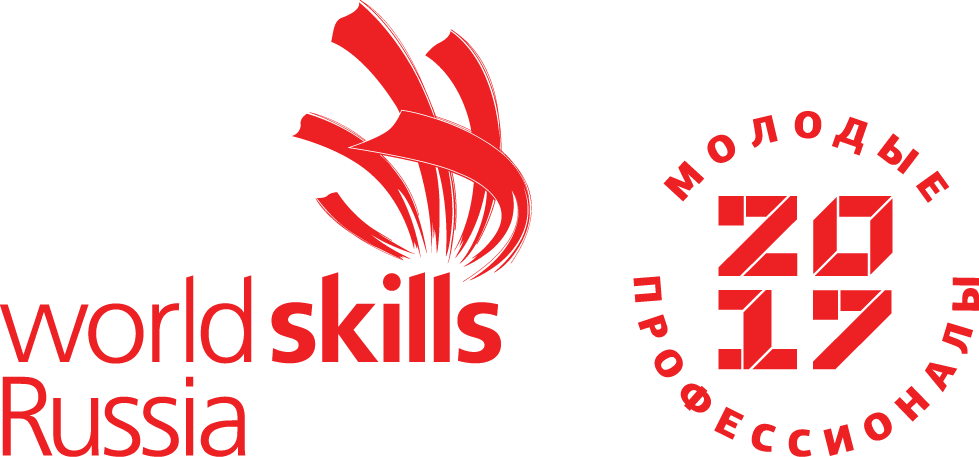 КомпетенцияПреподавание в младших классах – Навыки мудрыхКонкурсное задание включает в себя следующие разделы:Формы участия в конкурсе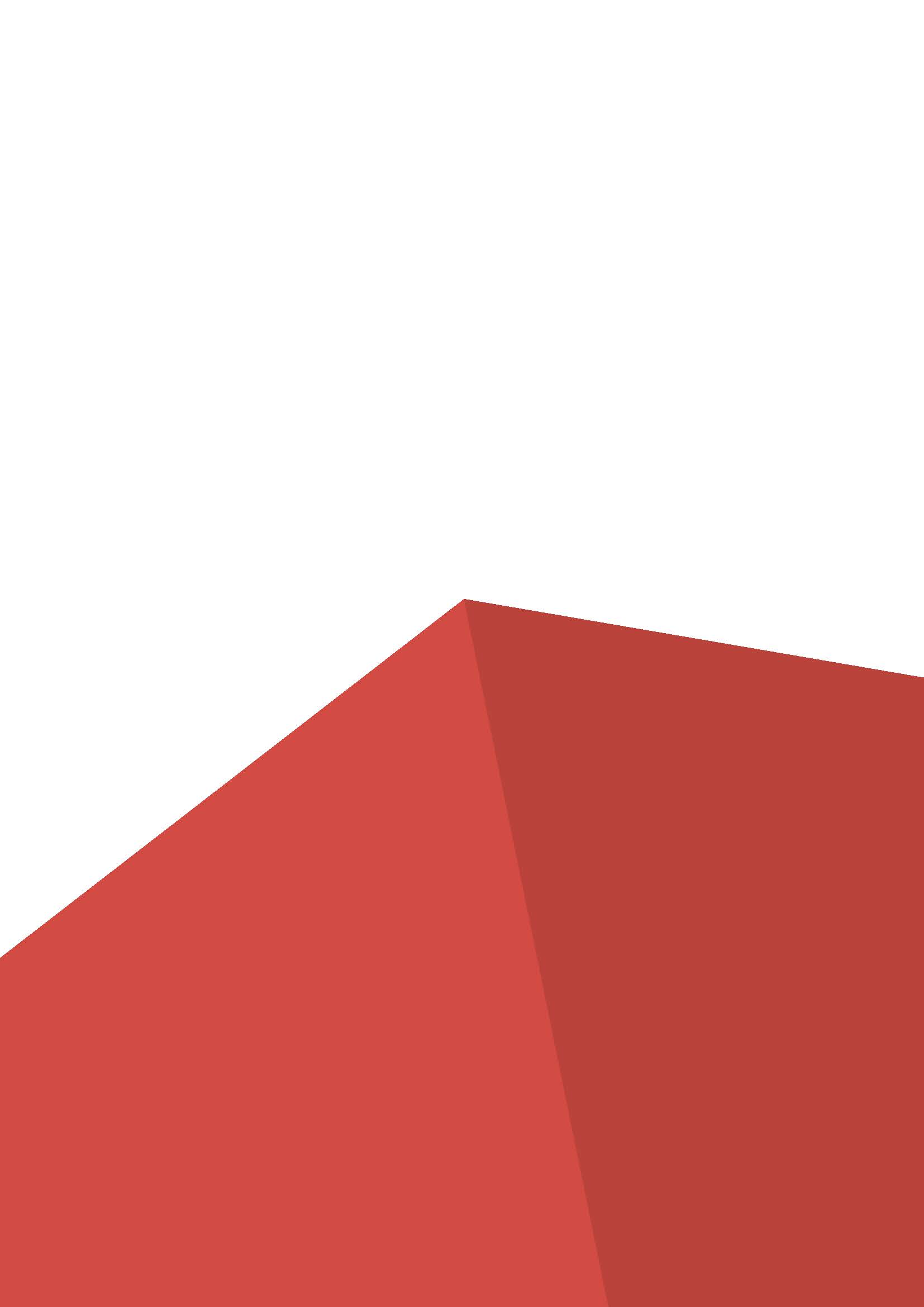 Задание для конкурсаМодули задания и необходимое времяКритерии оценкиКоличество часов на выполнение задания: 5 часов 1. ФОРМЫ УЧАСТИЯ В КОНКУРСЕИндивидуальный конкурс.2. ЗАДАНИЕ ДЛЯ КОНКУРСАКонкурсное задание представляет собой трансляцию профессионального мастерства в сфере начального общего образования и предоставляет возможность продемонстрировать конкурентоспособность специалистов в возрастной категории «50+».Выполнение заданий предполагает демонстрацию профессионализма, социальной активности, коммуникативных навыков, уровня общекультурного развития, владение интерактивным оборудованием, современными информационно-коммуникационными технологиями. Конкурсное задание разработано по навыкам организации обучающего взаимодействия, направленного на формирование универсальных компетенций, применения информационно-коммуникационных технологий. Участники соревнований выполняют конкурсное задание по следующим модулям: общекультурное развитие, общепрофессиональное развитие, взаимодействие с родителями и сотрудниками образовательного учреждения, саморазвитие и самообразование.Конкурс включает разработку индивидуальной траектории профессионально-личностного развития и представление ее на электронном ресурсе.Актуальное конкурсное задание (с внесением 30% изменений) и окончательные аспекты критериев оценки уточняются экспертами чемпионата. Оценка производится как в отношении работы модулей, так и в отношении процесса выполнения конкурсной работы. Если участник конкурса не выполняет требования техники безопасности, подвергает опасности себя или других конкурсантов, такой участник может быть отстранен от конкурса.3. МОДУЛИ ЗАДАНИЯ И НЕОБХОДИМОЕ ВРЕМЯМодули и время сведены в таблице 1 Таблица 1Модуль А. Разработка индивидуальной траектории профессионально-личностного развития и представление ее в разделах электронного ресурса: опыт, перспективы, мастер-класс А1. Представление педагогического опыта в рамках заданной компетенции и размещение  материалов  в разделе «Опыт» Цель: продемонстрировать умение обобщать и представлять личный педагогический опыт, отражающий применение заданной компетенции.Описание объекта: заполненный раздел «Опыт» на электронном ресурсе с учетом индивидуального профессионального опыта Лимит времени на выполнение задания: 1 час 30 мин (участник использует материалы, указанные в инфраструктурном листе)Лимит времени на представление задания: -Контингент: - Задание: Обосновать актуальность заданной компетенции, ее необходимость в педагогической профессииСистематизировать и представить свой опыт в развитии, формировании и применении заданной компетенции, проиллюстрировав конкретными примерами. Подобрать дизайн оформления подготовленного материалаПредставить подготовленный материал на странице сайта «Опыт»Сообщить экспертам о завершении работы и готовности выполнить конкурсное задание.А2. Построение индивидуальной траектории профессионально-личностного развития  и размещение материалов в разделе «Перспективы роста»Цель: продемонстрировать умение выстраивать индивидуальную траекторию профессионально-личностного развития в контексте идеи «Учитель будущего»Описание объекта: индивидуальная траектория профессионально-личностного развитияЛимит времени на выполнение задания: 1 час 30 мин (участник использует материалы, указанные в инфраструктурном листе)Лимит времени на представление задания: -Контингент: - Задание: Определить задачи и этапы профессионально-личностного развития педагога в контексте разработанной профессиограммы.Определить конкретные методы решения поставленных задач.Описать личную индивидуальную траекторию профессионально-личностного развития в контексте разработанной профессиограммы.Письменно оформить результаты построения индивидуальной траектории профессионально-личностного развития.Продукт разместить на странице сайта «Перспективы роста».А3. Подготовка и проведение мастер-класса Цель: продемонстрировать умение провести мастер-класс по развитию заданной компетенцииОписание объекта: мастер-класс по развитию заданной компетенцииЛимит времени на выполнение задания: 2 часа (участник использует материалы, указанные в инфраструктурном листе), включая мастер-класс – 20 мин.Контингент: волонтеры (6 человек).Задание: Определить цель мастер-класса.Определить содержание и форму проведения мастер-классаПодготовить материалы и оборудование.Провести мастер-класс по развитию заданной компетенцииПримечание: универсальная компетенция по выбору экспертов. Универсальные компетенции из Международного доклада «Универсальные компетентности и новая грамотность: от лозунгов к реальности». 4. Критерии оценкиВ данном разделе определены критерии оценки и количество начисляемых баллов (таблица 2). Общее количество баллов задания/модуля по всем критериям оценки составляет 65.Таблица 2№ п/пНаименование модуляРабочее времяВремя на заданиеАРазработка индивидуальной траектории профессионально-личностного развития и представление ее в разделах электронного ресурса: опыт, перспективы, мастер-классА1Представление педагогического опыта в рамках заданной компетенции и размещение  материалов  в разделе «Опыт» Подготовка 1 час 30 мин А2Построение индивидуальной траектории профессионально-личностного развития  и размещение материалов в разделе «Перспективы роста»Подготовка1 час 30 минА3Подготовка и проведение мастер-классаПодготовка мастер-класса1 час 40 мин, Проведение мастер-класса20 минИтого5 часов КрКритерииКрКритерииБаллыБаллыБаллыМодулиМнение судейИзмеримаяВсегоА1Представление педагогического опыта в рамках заданной компетенции и размещение  материалов  в разделе «Опыт»2020А2Построение индивидуальной траектории профессионально-личностного развития  и размещение материалов в разделе «Перспективы роста»1515А3Подготовка и проведение мастер-класса 82230Всего85765